Požadavek na změnu (RfC) – Z30203a – věcné zadáníZákladní informaceStručný popis a odůvodnění požadavkuPopis požadavkuPředmětem požadavku jsou následující dílčí požadavky:Úprava aplikace předtisků – umožnění uživateli s oprávněním ADMIN_PREDTISK otevřít odeslanou datovou sadu k editaci zákresůÚprava aplikace předtisků změnových žádostí – změna sestavení územní změny ve vazbě na data geoprostorové žádosti (nikoliv ve vazbě na stav LPIS k datu podání)Úprava zobrazení výměry v rámci oblastí ANC, NATURA na 4 desetinná místa a zohlednění ve webových službáchÚprava SDB – implementace možnosti ukončovat závazek a provádět převod závazku na konkrétních dílech půdních bloků kromě na již implementované funkcionalitě celého závazkuOdůvodnění změnyDůvody k realizaci jednotlivých bodů v PZ jsou:Bod 1 – v rámci implementace SWK GEO bylo zjištěno, že některé předtisky mají vadné nebo chybějící zákresy. Aniž by bylo nutné podávat změnovou žádost, je nezbytné zajistit doeditaci zákresů (jak vadných, tak chybějících), a to řízeným způsobem, proto by byla funkcionalita omezena na roli ADMIN_PREDTISK.Bod 2 – úprava je vyvolána přirozeným postupem, kdy se nově využívají data georeplikací. Aplikace předtisků na tento datový zdroj nemohl přejít, dokud nebyl zastabilizován a funkčně odladěn. Doposud identifikace územní změny probíhala tak, že se předci identifikovali k platným DPB k datu podání žádosti. Tato identifikace selhává, pokud je v žádosti uveden stav, který je v LPIS ex-post zpětně změněn před datum podání žádosti. V zásadě není možné takovou změnu bez manuálního zásahu v předtiskové aplikaci sestavit. Řešením je identifikovat územní změnu tak, že se využijí přímo data z georeplikací.Bod 3 – úprava vychází ze zkušeností z geoprostorové kontroly, kdy se ukazuje jako nadále neudržitelné řešení, kdy je výměra ANC oblastí v rámci DPB po zaokrouhlení uměle dorovnávána do výměry DPB. Jediné správné řešení je zaokrouhlovat matematicky a zobrazovat výchozí hodnoty na 4 desetinná místa, aby bylo zřejmé, proč k zaokrouhlovacímu rozdílu došlo.Bod 4 – požadavek plyne z nadále rozšiřujícího se množství dílčích převodů a novinky v rámci AEKO, kdy je možné vyřazovat DPB ze závazku i dílče a neukončovat celý závazek (AEKO-IP)Rizika nerealizaceV případě, že nebudou úpravy realizovány, nebude možné dokončit administraci určitého nezanedbatelného počtu žádostí, které jsou uvedenými problém dotčeny a tyto problémy bude nadále nutné řešit manuálními zásahy do dat, což je nežádoucí. Nerealizace požadavků tak bude prodlužovat nekomfortní stav.Podrobný popis požadavkuÚprava předtiskové aplikace (primární i změnové žádosti) – umožnění editace pracovníkovi s rolí ADMIN_PREDTISKUživatel s rolí administrátor bude moci nově vrátit sadu do editace, v rámci které mu bude umožněna editace včetně zákresů.Po ukončení práce vrátí sadu do stavu odeslána.Tím, že bude práce omezena pouze na administrátora předtisků, eliminuje se riziko zneužití funkcionality pro nežádoucí úpravu předtisků.Technická specifikace zadání:Informace o otevření sady bude logováno k PTSADA (k předtiskové sadě)Funkcionalita bude mít 2 typy chování:Otevřít sadu - přes samostatné tlačítkoOdeslaná sada bude převedena do stavu rozpracovanáPřechod otevřít sadu bude logovanýOtevření sady změní pouze stav sadyUzavřít sadu - přes tlačítkoDostupné jen pokud bude sada byla otevřena přes speciální tlačítko "Otevřít sadu" s rolí PREDTISK_ADMINBude dostupné jen na stavu rozpracováno (editace)Změní stav z editace na stav odeslaná/dokončenáNezmění datum odeslání sadyNeprobíhá odeslání sady na SZIF přes webové službyÚprava aplikace předtisků změnových žádostí – změna zdroje pro sestavení územní změnyV rámci aplikace pro předtisky změnových žádostí bude změněna identifikace předků a to tak, žePředci budou výhradně načítáni z dat georeplikací, identifikované v konkrétním předtisku dle čísla předtisku v replikačních datechPotomci budou identifikováni jako DPB platné k datu platnosti předtiskové sady nacházející se na území vymezené předkyTakto bude upraveno napříč předtiskovou aplikací pro změnové žádosti. Tato úprava bude provedena ve dvou krocích:Implementace přepočtení územní změny ve vazbě na zdroj dat georeplikací v rámci dosavadního režimu předtisků a umožnění ad hoc spuštění tohoto přepočtu v dosavadních sadách (mj. z důvodu opravy dat)Implementace spuštění nové sady ve vazbě na zdroj dat georeplikací – toto bude default režim pro založení změnové předtiskové sadyBude zachován režim pro spuštění založení změnové předtiskové sady pro identifikaci předků do Evidence půdy k datu platnosti – současné chování.Uživatel bude mít tedy možnost volit mezi režimem 2 a 3 před založením sady.Implementace ad hoc přepočtení územní změny ve vazbě na zdroj dat georeplikacíPo otevření změnovky pod každou záložkou Změny LPIS objeví v každém řádku ikona prepocet.png(viz obrázek níže). Po kliknutí na ikonu dojde k přepočtení územní změny dle čísla předtisku, který byl pro daný deklarovaný řádek předán v georeplikacích ze SZIF. Pokud řádek nebude mít číslo předtisku nebo číslo předtisku bude odkazovat na neexistující zákres, systém zobrazí srozumitelnou chybu, kterou uživatel předá na helpdesk apod. (tj. musí se následně uvést data žádosti do konzistentního stavu).Funkcionalita přepočet ÚZ dle PredtiskSady:1) Logika dohledání předků:aktuální předci ve změnové žádosti: proběhne identifikace nových předků dle těchto parametrů: idSady, Ctverec, Zkod, Opatreni, Titultito nový předci se použijí pro sestavení nových ÚZkontroly: daný DPB není v sadě identifikovaný podle výše uvedeného popisu - vrátí se chyba, nově identifikovaný DPB nesmí být identifikovaný v jiné ÚZ v dané změnové sadě (ve stejné identifikovaný být může) - vrátí se chybanahrazení územní změny - nové sestavení PTDPB, územní změny, PTDPBOPATRENI, a uzemní změny podle opatření pro nahrazení územní změny se použijí nové idfb a bude provedeno sestavení komplet nové a původní bude odstraněno (smazáno)Funkcionalita bude dostupná pro všechny předtiskové role.Implementace trvalého sestavení územní změny ve vazbě na zdroj dat georeplikacíPo ověření funkcionality v rámci ad-hoc přepočtení územní změny bude funkcionalita nasazena pro celou sadu přímo při jejím spuštěním.Toto dvoukrokové řešení eliminuje případné plošné problémy v případě výskytu chyb.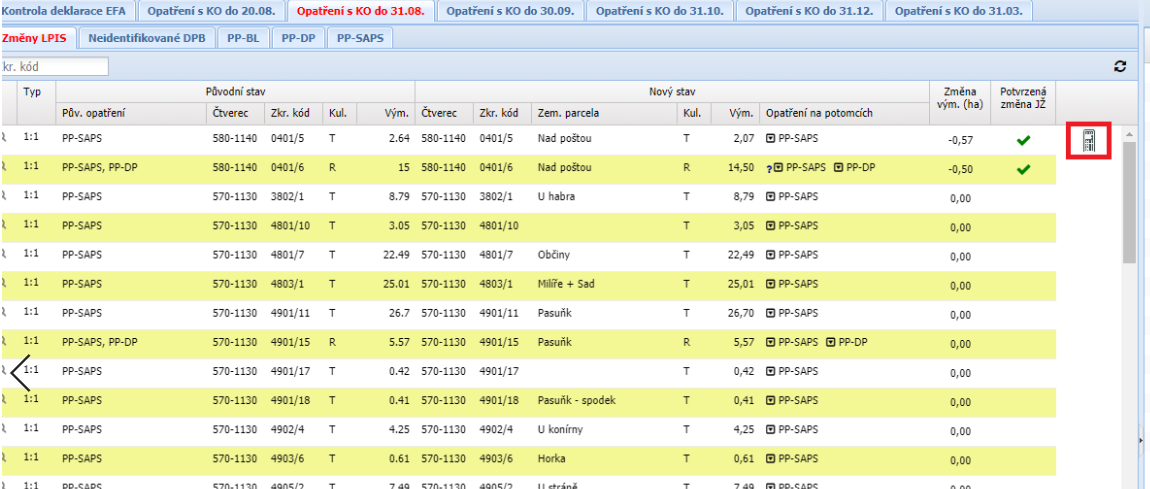 Obrázek 1 Ikona přepočtu území změny ve vazbě na zdroj dat georeplikacíÚprava zobrazení výměry v rámci oblastí ANC, NATURA na 4 desetinná místa V rámci aplikace LPIS (všechny moduly pracující s detailem DPB) budou upraveny takto:Na detailu DPB bude v sekci výměra ANC/LFA upraveno zobrazení výměr tak, že v závorce za výměrou na 2 desetinná místa bude uvedena výměra zákresu na 4 desetinná místa – týká se zobrazení i  historických údajů a přidání nového sloupce do tisku č. 5 Přehled účinných DPB s údaji LFA/ANC k datu)Obdobně bude upravena záložka ZCHU a NATURA, v rámci které veškeré údaje budou mít v závorce údaj o výměře zákresu na 4 desetinná místa. Současně bude položka Oprávněná plocha pro žádost NATURA 2000 rozdělena na Oprávněná plocha pro žádost NATURA 2000 v rámci NPOprávněná plocha pro žádost NATURA 2000 v rámci 1. zóny CHKOObdobně bude ošetřen údaj v sekci AEO údaje Výměra překryvu DPB se zákazem hnojení v nitrátově zranitelné oblasti.Návazně na tyto úpravy bude provedenoÚprava předtiskové aplikace v detailu deklarovaného DPB tak, aby překryvy s oblastmi ANC, NATURA 2000 bylo možné vidět i s údajem na 4 desetinná místa (např. ikonkou  na řádku s deklarací)Úprava exportů obsahující LFA, ANC, NATURA – DBF soubor bude nově obsahovat i sloupec s výměrou na 4DM (zaokrouhlená výměra zůstává)Úprava služeb LPI_ATR a LPI_GDP01B, LPI_GDP11B, LPI_DDP01B - v elementech LFA a MZP bude doplněn nový nepovinný atribut VYMPREKRYV4DM – Výměra překryvu s přesností na 4 desetinná místa.Doplnění k bodu a): Požadovaná úprava má dopad do předtiskové aplikace pro přípravu dat Jednotné žádosti i pro přípravu dat Změnové jednotné žádosti – avšak v rámci tohoto požadavku nebude úprava řešena. K jejímu řešení dojde až v následném samostatném PZ.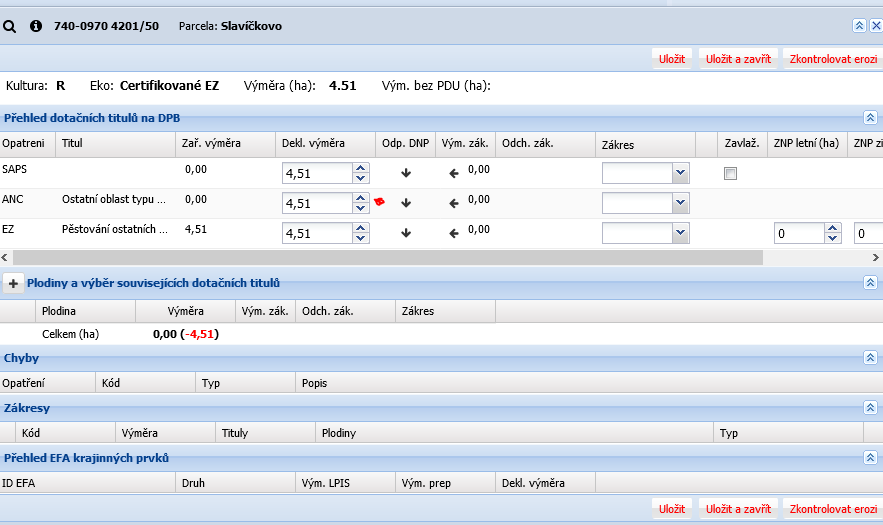 Obrázek 2 Ikona pro zobrazení výměry na 4 desetinná místa.Stanovení překryvu FB_LFA, resp. FB_ZONAAlgoritmus bude upraven tak, že v sumárních datech budou uloženy hodnoty s přesností na 4 desetinná místa (uvažujeme jednotky ha). Překryvy pod 1 m2 budou tedy eliminovány a nebudou uloženy. Hodnoty 0 se však budou vyskytovat v případě zaokrouhlení na 2 desetinná místa.V algoritmu bude rovněž vypuštěn tzv. dorovnávací mechanismus (přifouknutí či oříznutí výměry na výměru DPB), čímž může být v součtu výměra překryvu po zaokrouhlení i případně před zaokrouhlením přes výměru DPB nebo naopak se nemusí její součet rovnat výměře příslušného DPB.Tento nápočet bude spuštěn po implementaci pro nově vzniklé DPB a pro aktuálně účinné. Pro historické verze nebudou data zpětně dopočtena.Exporty dat Natura 2000 na ZPRozšíření exportů dat pod záložkou Exporty/Dotace s ohledem na změnu struktury opatření Natura na ZP, které se od roku 2020 rozdělilo na dva tituly:NAT-IZ	Natura 2000 na zemědělské půdě - území I. zóny CHKONAT-NP	Natura 2000 na zemědělské půdě - území národních parkůToto rozdělení bude zohledněno v exportech:Export uživatelů s dotacemiExport geoprostorové žádostiExport žádostí o dotace do ExceluExporty budou upraveny a budou zohledňovat toto rozdělení nebo i případně pro exporty před rokem 2020 naopak pouze opatření 132 NAT Natura 2000 na zemědělské půdě.Úprava SDB – rozšíření funkcionality zadávání převodů/ukončení závazku na dílčí převody a dílčí ukončení závazkuV roce 2017 byla do SDB zavedena funkce ukončení závazku a převod závazku pro případy, kdy převod nebylo možné před realizací předtisku žádosti doadministrovat.Od roku 2020 se tato funkce používá pro vyřazení DPB ze závazku v důsledku porušení podmínek integrované produkce ovoce/zeleniny (viz obrázek níže)NEVEŘEJNÉProtože čím dál více převodů je z důvodu optimalizace velikosti zemědělských subjektů řešeno převodem části závazku a současně legislativně se od 2021 umožňuje vyřazení jen dílčího DPB u integrované produkce ovoce/zeleniny, je nezbytné umožnit zadávat i tyto dílčí převody (doposud tyto dílčí převody byly zadávány manuální úpravou dat SDB, což je nežádoucí a rizikové z hlediska zvládnutí, pokud počet takových požadavků překročil jednotky případů.Proto se navrhuje, aby formulář pro zadání převodu/ukončení závazku bylDoplněn o atribut úplný x dílčí převodV případě volby dílčí převod uživateli bude zobrazena tabulka se zařazenými DPB, na níž vybere ty, které chce převéstVýsledkem  bude správné zobrazení závazku v předtiskové aplikaci LPIS.Dopady na IS MZeDopadyBez dopadu.Na provoz a infrastrukturuBez dopadu.Na bezpečnostBez dopaduNa součinnost s dalšími systémyBez dopadu.Požadavky na součinnost AgriBusNové WSDL verzí služeb LPI_ATR, LPI_GDP01B, LPI_GDP11B, LPI_DDP01B(Pokud existují požadavky na součinnost Agribus, uveďte specifikaci služby ve formě strukturovaného požadavku (request) a odpovědi (response) s vyznačenou změnou.)Dotčené konfigurační položkyBezpečnost PZ je nezbytné vyvíjet s ohledem na Směrnici standardu systémové bezpečnosti 2.4. zejména ve smyslu zajištění správného generování PDF a jeho uložení pro pozdější dohledání.Rizika implementace změnyExistuje riziko, že se to nestihne, pokud nebude objednáno včas..Požadavek na podporu provozu naimplementované změny(Uveďte, zda zařadit změnu do stávající provozní smlouvy, konkrétní požadavky na požadované služby, SLA.)Požadavek na úpravu dohledového nástroje(Uveďte, zda a jakým způsobem je požadována úprava dohledových nástrojů.)Požadavek na dokumentaciV připojeném souboru je uveden rozsah vybrané technické dokumentace – otevřete dvojklikem:    NEVEŘEJNÉDohledové scénáře jsou požadovány, pokud Dodavatel potvrdí dopad na dohledové scénáře/nástroj.  ROZSAH TECHNICKÉ DOKUMENTACESparx EA modelu (zejména ArchiMate modelu) V případě, že v rámci implementace dojde k jeho změnám oproti návrhu architektury připravenému jako součást analýzy, provede se aktualizace modelu. Sparx EA model by měl zahrnovat:Aplikační komponenty tvořící řešení, případně dílčí komponenty v podobě ArchiMate Application Component,Vymezení relevantních dílčích funkcionalit jako ArchiMate koncepty Application Function přidělené k příslušné aplikační komponentě (Application Component),Prvky webových služeb reprezentované ArchiMate Application Service,Hlavní datové objekty a číselníky reprezentovány ArchiMate Data Object,Activity model/diagramy anebo sekvenční model/diagramy logiky zpracování definovaných typů dokumentů,Popis použitých rolí v systému a jejich navázání na související funkcionality (uživatelské role ve formě ArchiMate konceptu Data Object a využití rolí v rámci funkcionalit/ Application Function vazbou ArchiMate Access).Doplnění modelu o integrace na externí systémy (konzumace integračních funkcionalit, služeb a rozhraní), znázorněné ArchiMate vazbou Used by.Bezpečnostní dokumentace bude zpracována dle vzorového dokumentuJde o přehled bezpečnostních opatření, který jen odkazuje, kde v technické dokumentaci se nalézá jejich popis.Jedná se především o popis těchto bezpečnostních opatření (jsou-li relevantní):Řízení přístupu, role, autentizace a autorizace, druhy a správa účtů,Omezení oprávnění (princip minimálních oprávnění),Proces řízení účtů (přidělování/odebírání, vytváření/rušení)Auditní mechanismy, napojení na SIEM (Syslog, SNP TRAP, Textový soubor, JDBC, Microsoft Event Log…),Šifrování,Zabezpečení webového rozhraní, je připojen – otevřete dvojklikem:       -li součástí systému,Certifikační autority a PKI,Zajištění integrity dat,Zajištění dostupnosti dat (redundance, cluster, HA…),Zálohování, způsob, rozvrh,Obnovení ze zálohy (DRP) včetně předpokládané doby obnovy.Předpokládá se, že existuje síťové schéma, komunikační schéma a zdrojový kód.Akceptační kritériaPlnění v rámci požadavku na změnu bude akceptováno, jestliže budou akceptovány dokumenty uvedené v tabulce výše v bodu 5, budou předloženy podepsané protokoly o uživatelském testování a splněna případná další kritéria uvedená v tomto bodu. Základní milníkyPřílohy1.2.Podpisová doložkaB – nabídkA řešení k požadavku Z30203Návrh konceptu technického řešení  Viz část A tohoto PZ, body 2 a 3.Uživatelské a licenční zajištění pro ObjednateleV souladu s podmínkami smlouvy 391-2019-11150. Dopady do systémů MZeAplikace LPIS/iLPISNa provoz a infrastrukturu(Pozn.: V popisu dopadů zohledněte strukturu informací uvedenou v části A - Věcné zadání v bodu 4, přičemž u dopadů dle bodu 4.1 uveďte, zda může mít změna dopad do agendy, aplikace, na data, na síťovou strukturu, na serverovou infrastrukturu, na bezpečnost.  Pokud má požadavek dopady do dalších požadavků MZe, uveďte je též v tomto bodu.(Pozn.: V případě, že má změna dopady na síťovou infrastrukturu, doplňte tabulku v připojeném souboru - otevřete dvojklikem.)):NEVEŘEJNÉ     Na bezpečnostNávrh řešení musí být v souladu se všemi požadavky v aktuální verzi Směrnice systémové bezpečnosti MZe. Upřesnění požadavků směrnice ve vztahu k tomuto RfC:Na součinnost s dalšími systémySAPNa součinnost AgriBusAnoNa dohledové nástroje/scénářeOstatní dopady(Pozn.: Pokud má požadavek dopady do dalších požadavků MZe, uveďte je také v tomto bodu.)Požadavky na součinnost Objednatele a třetích stran(Pozn.: K popisu požadavku uveďte etapu, kdy bude součinnost vyžadována.)Harmonogram plnění*/ Upozornění: Uvedený harmonogram je platný v případě, že Dodavatel obdrží objednávku v rozmezí 24.11.-30.11.2020. V případě pozdějšího data objednání si Dodavatel vyhrazuje právo na úpravu harmonogramu v závislosti na aktuálním vytížení kapacit daného realizačního týmu Dodavatele či stanovení priorit ze strany Objednatele.Pracnost a cenová nabídka navrhovaného řešenívčetně vymezení počtu člověkodnů nebo jejich částí, které na provedení poptávaného plnění budou spotřebovány(Pozn.: MD – člověkoden, MJ – měrná jednotka, např. počet kusů)PřílohyPodpisová doložkaC – Schválení realizace požadavku Z30203Specifikace plněníPožadované plnění je specifikováno v části A a B tohoto RfC. Dle části B bod Chyba! Nenalezen zdroj odkazů. jsou pro realizaci příslušných bezpečnostních opatření požadovány následující změny:Uživatelské a licenční zajištění pro Objednatele (je-li relevantní):Požadavek na součinnost(V případě, že má změnový požadavek dopad na napojení na SIEM, PIM nebo Management zranitelnosti dle bodu 1, uveďte také požadovanou součinnost Oddělení kybernetické bezpečnosti.)Harmonogram realizacePracnost a cenová nabídka navrhovaného řešenívčetně vymezení počtu člověkodnů nebo jejich částí, které na provedení poptávaného plnění budou spotřebovány(Pozn.: MD – člověkoden, MJ – měrná jednotka, např. počet kusů)Případné další obchodní podmínkyPosouzení(Pozn.: RfC se zpravidla předkládá k posouzení Bezpečnostnímu garantovi, Provoznímu garantovi, Architektovi, a to podle předpokládaných dopadů změnového požadavku na bezpečnost, provoz, příp. architekturu. Change koordinátor rozhodne, od koho vyžádat posouzení dle konkrétního případu změnového požadavku.)Schválení(Pozn.: Oprávněná osoba se uvede v případě, že je uvedena ve smlouvě.)VysvětlivkyID PK MZe:576Název změny:LPIS a SDB – úpravy související s dotacemi LPIS a SDB – úpravy související s dotacemi LPIS a SDB – úpravy související s dotacemi LPIS a SDB – úpravy související s dotacemi Datum předložení požadavku:Datum předložení požadavku:1.10.2020Požadované datum nasazení:31.01.2020Kategorie změny:Normální  ☒     Urgentní ☐ Priorita:Vysoká  ☒  Střední  ☐   Nízká ☐Oblast:Aplikace  ☒       Zkratka: LPIS a SDBVerze: 4.024.000012Oblast:Aplikace  ☒       Typ požadavku: Legislativní ☒   Zlepšení ☐   Bezpečnost ☐Legislativní ☒   Zlepšení ☐   Bezpečnost ☐Legislativní ☒   Zlepšení ☐   Bezpečnost ☐Oblast:Infrastruktura  ☐Typ požadavku:Nová komponenta ☐   Upgrade ☐ Zlepšení  ☒  Nová komponenta ☐   Upgrade ☐ Zlepšení  ☒  Nová komponenta ☐   Upgrade ☐ Zlepšení  ☒  RoleJméno Organizace /útvarTelefonE-mailŽadatel/věcný garantJosef MiškovskýSZIF/Odbor přímých plateb a environmentálních podpor222 871 708Josef:Miskovsky@szif.czChange koordinátor:Jiří BukovskýCPR/1112122182710Jiri.bukovsky@mze.czPoskytovatel / dodavatel:xxxO2ITSxxxxxxSmlouva č.:S2019-0043; DMS 391-2019-11150KL:KL HR-001IDNázev položkyPředpokládaný dopad7n2rhpvn3.apl.mzem.netNasazení nové verze aplikace 8n2rhpvn4.apl.mzem.netNasazení nové verze aplikace 9n2rhpvq1.apl.mzem.netNasazení nové verze aplikace 10n2rhpvq2.apl.mzem.netNasazení nové verze aplikace IDDokumentFormát výstupu (ano/ne)Formát výstupu (ano/ne)Formát výstupu (ano/ne)GarantIDel. úložištěpapírCDAnalýza navrhnutého řešení – implementační dokumentANONENEDokumentace dle specifikace Závazná metodika návrhu a dokumentace architektury MZeANONENETestovací scénář, protokol o otestováníANOANONEUživatelská příručka ANONENEVěcný garantProvozně technická dokumentace (systémová a bezpečnostní dokumentace) příručkaANONENEOKB, OPPTZdrojový kód a měněné konfigurační souboryANONENEWebové služby + konzumentské testy WS – technická dokumentace dotčených webových služeb (WSDL, povolené hodnoty včetně popisu významu, případně odkazy na externí číselníky, vnitřní logika služby, chybové kódy s popisem, popis logování na úrovni služby)ANONENEDohledové scénáře (úprava stávajících/nové scénáře)NENENEMilníkTermínNasazení na testovací prostředí10.11.2020Nasazení na provozní prostředí15.12.2020Akceptace31.1.2021Za resort MZe:Jméno:Datum:Podpis:Metodický/Věcný garantJosef MiškovskýChange koordinátor:Jiří BukovskýID PK MZe:576Č.Oblast požadavkuPředpokládaný dopad a navrhované opatření/změnyŘízení přístupu 3.1.1. – 3.1.6.Bez dopaduDohledatelnost provedených změn v datech 3.1.7.Bez dopaduCentrální logování událostí v systému 3.1.7.Bez dopaduŠifrování 3.1.8., Certifikační autority a PKI 3.1.9.Bez dopaduIntegrita – constraints, cizí klíče apod. 3.2.Bez dopaduIntegrita – platnost dat 3.2.Bez dopaduIntegrita - kontrola na vstupní data formulářů 3.2.Bez dopaduOšetření výjimek běhu, chyby a hlášení 3.4.3.Bez dopaduPráce s pamětí 3.4.4.Bez dopaduŘízení - konfigurace změn 3.4.5.Bez dopaduOchrana systému 3.4.7.Bez dopaduTestování systému 3.4.9.Bez dopaduExterní komunikace 3.4.11.Bez dopaduMZe / Třetí stranaPopis požadavku na součinnostMZe, SZIFSoučinnost při testování a akceptaci PZPopis etapyTermín */Nasazení na test31.1.2021Akceptace31.3.2021Oblast / rolePopisPracnost v MD/MJv Kč bez DPHv Kč s DPHViz cenová nabídka v příloze č.01154,38 1 373 937,501 662 464,38Celkem:Celkem:154,38 1 373 937,501 662 464,38IDNázev přílohyFormát (CD, listinná forma)01Cenová nabídkaListinná forma02Detailní rozpade-mailemNázev Dodavatele / PoskytovateleJméno oprávněné osobyDatumPodpisO2 IT Services s.r.o.XXXID PK MZe:576Č.Oblast požadavkuRealizovat(ano ☒ / ne ☐)Upřesnění požadavkuŘízení přístupu 3.1.1. – 3.1.6.☐Bez dopaduDohledatelnost provedených změn v datech 3.1.7.☐Bez dopaduCentrální logování událostí v systému 3.1.7.☐Bez dopaduŠifrování 3.1.8., Certifikační autority a PKI 3.1.9.☐Bez dopadu Integrita – constraints, cizí klíče apod. 3.2.☐Bez dopaduIntegrita – platnost dat  3.2.☐Bez dopaduIntegrita - kontrola na vstupní data formulářů 3.2.☐Bez dopaduOšetření výjimek běhu, chyby a hlášení 3.4.3.☐Bez dopaduPráce s pamětí 3.4.4.☐Bez dopaduŘízení - konfigurace změn 3.4.5.☐Bez dopaduOchrana systému 3.4.7.☐Bez dopaduTestování systému 3.4.9.☐Bez dopaduExterní komunikace 3.4.11.☐Bez dopaduÚtvar / DodavatelPopis požadavku na součinnostOdpovědná osobaSZIFTestování, akceptace Josef MiškovskýPopis etapyTermínZahájení plněníihnedNasazení na testovací provozdo 31. 1. 2021Nasazení na provozní prostředído 15.2.2021Dokončení plnění, akceptace31.3.2021Oblast / rolePopisPracnost v MD/MJv Kč bez DPHv Kč s DPHViz cenová nabídka v příloze č.01154,38 1 373 937,501 662 464,38Celkem:Celkem:154,38 1 373 937,501 662 464,38RoleJménoDatumPodpis/MailBezpečnostní garantRoman SmetanaProvozní garantPavel ŠtětinaArchitektRoleJménoDatumPodpisŽadatel/věcný garantJosef MiškovskýChange koordinátorJiří BukovskýOprávněná osoba dle smlouvyVladimír Velas